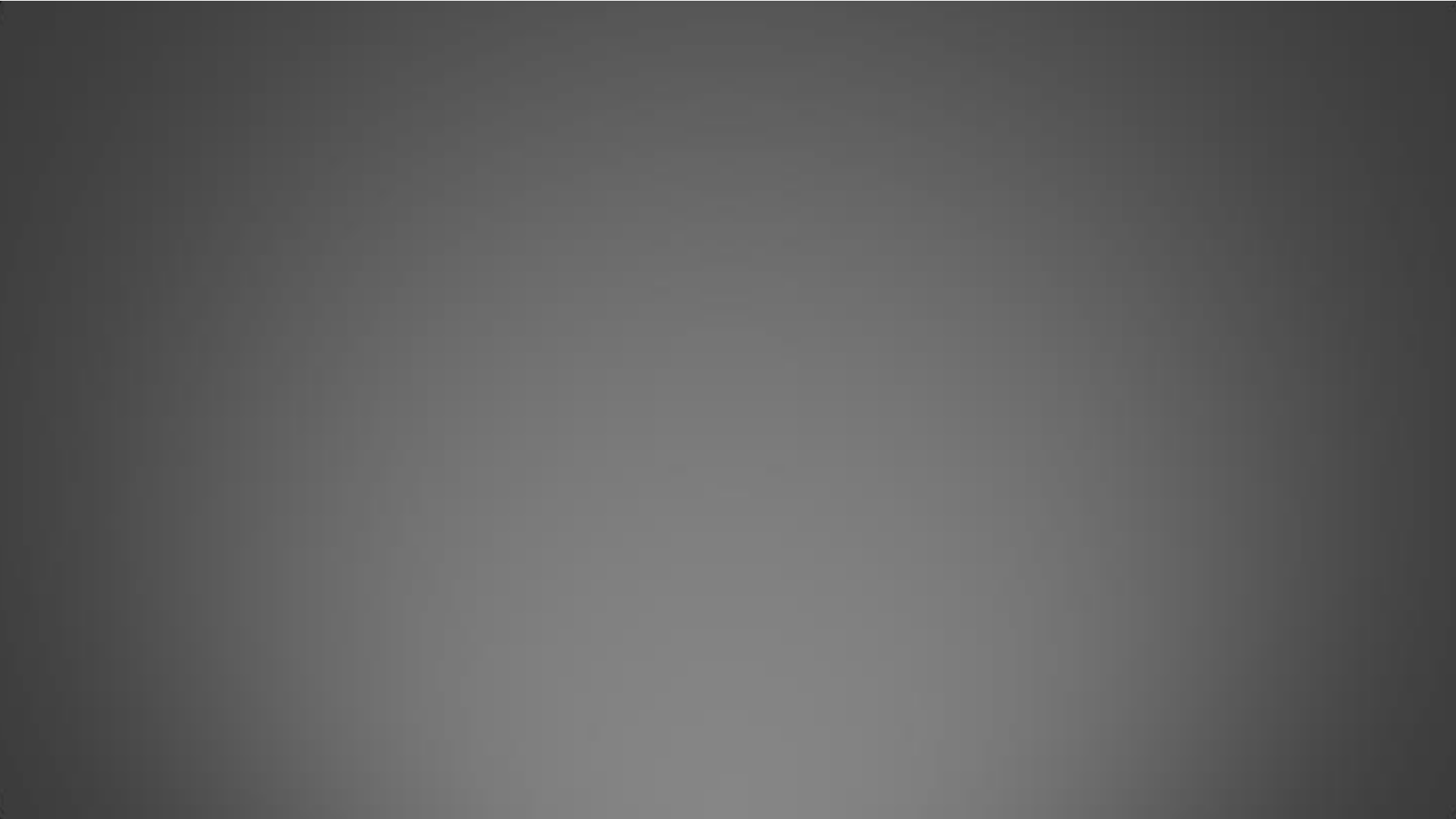 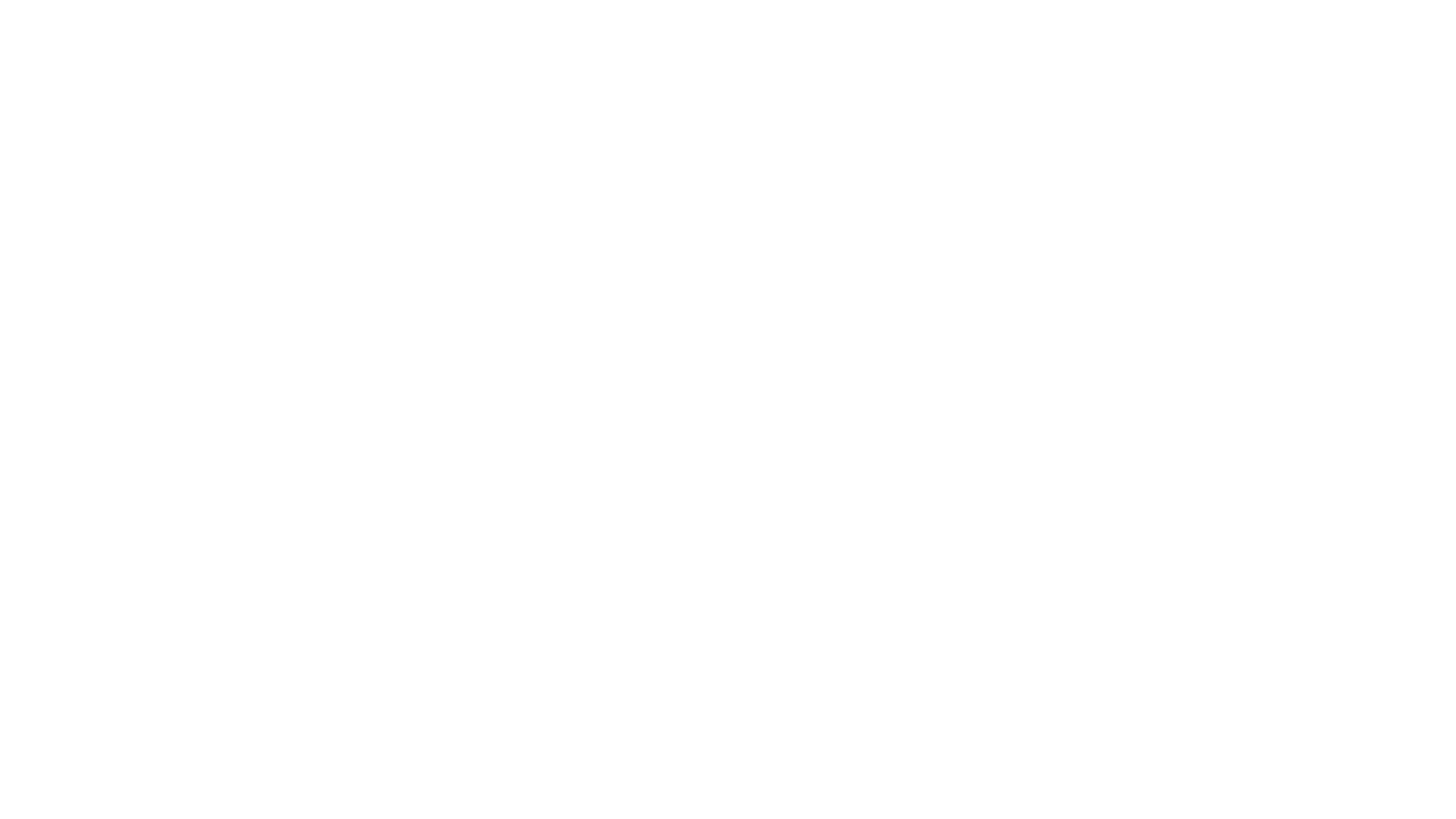 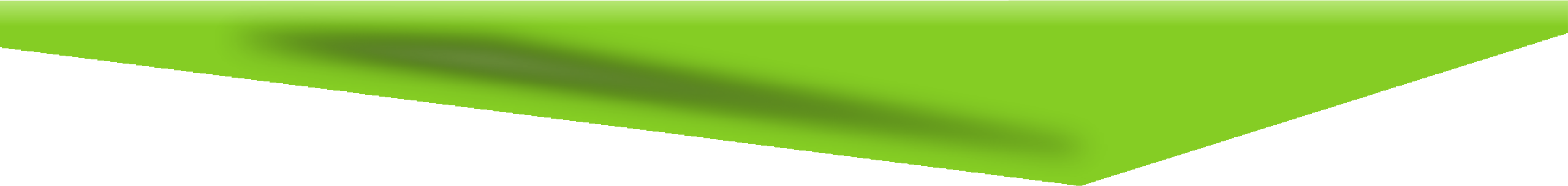 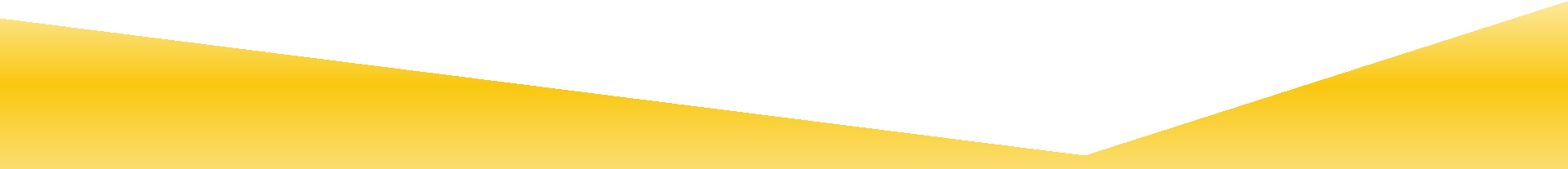 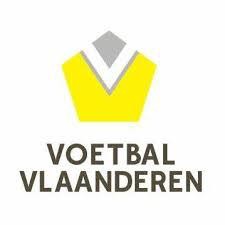 REFEREE AMBASSADORWELKOM23 januari 2017	Bondsgebouw,	GentWELKOM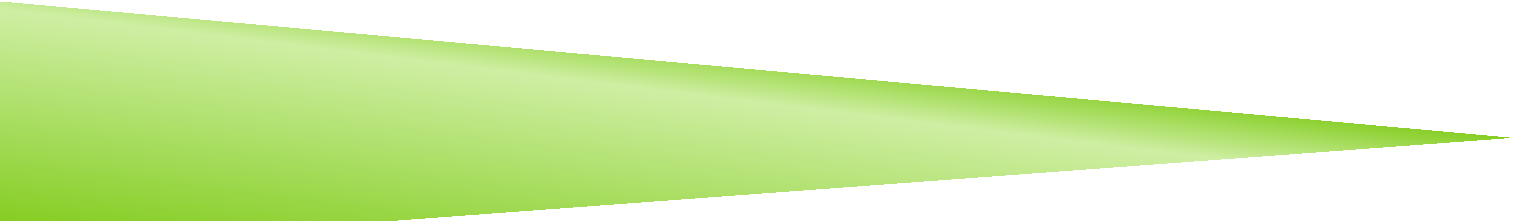 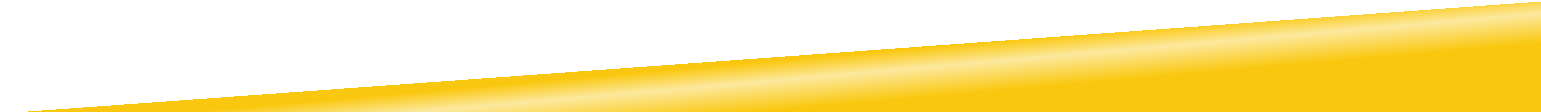 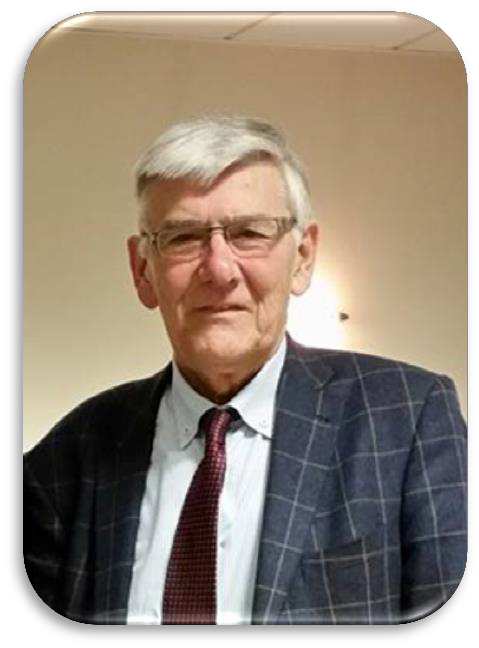 Paul HuylebroeckVoorzitter Bureau Arbitrage Oost-VlaanderenAGENDA Doel van deze bijeenkomst Statistieken – rekrutering door Bureau Arbitrage Getuigenissen uit het veld Inhoud van de functie Referee AmbassadorMogelijke taken Voordelen Coördinator Referee Ambassador O-Vl SlotwoordDOELProject referee Ambassador een nieuwe boost geven Implementeren van de functie Referee Ambassador in zoveel mogelijkclubs Door de samenwerking van de Referee Ambassadors met het Bureau Arbitrage meer refs rekruteren, begeleiden en de kwaliteit naar een hoger niveau tillen. De uitstroom van refs beperken door een nog betere opvang bij de clubs. Het verhogen van de samenwerking met clubs rond scheidsrechters.STATISTIEKEN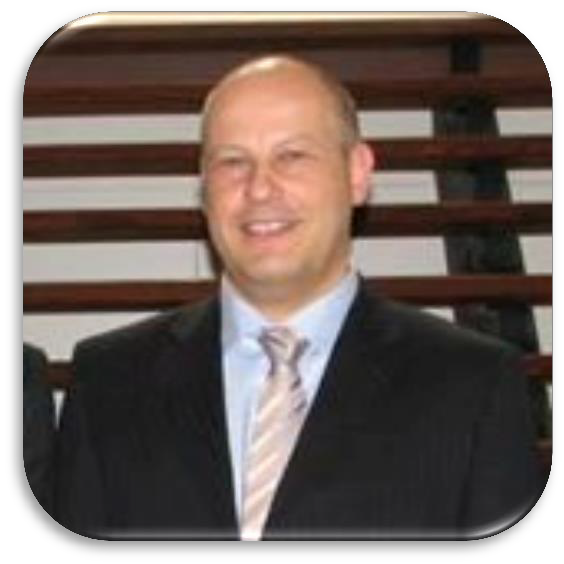 Kris Van de VeldeReferee Instructor  B.A. Oost-VlaanderenSTATISTIEKENWe hebben het kritieke punt bereikt.Meer wedstrijden dan refs800600400200020072017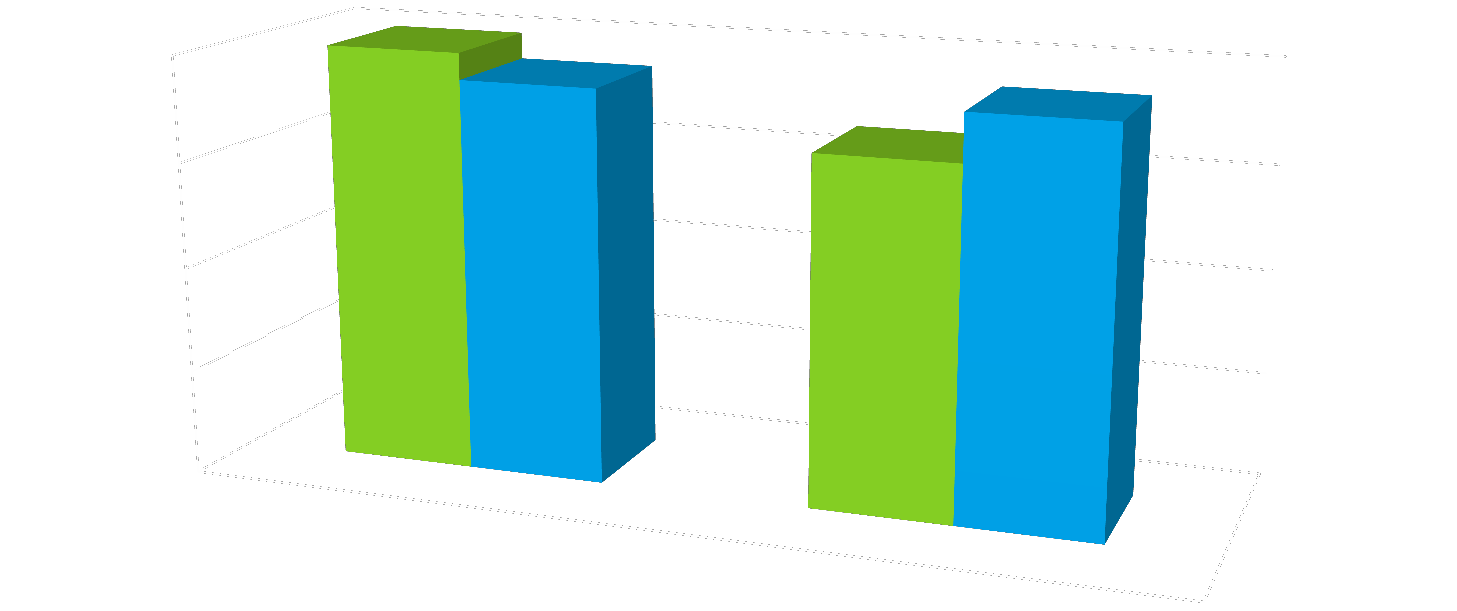 AANPAK REKRUTERING VANDAAG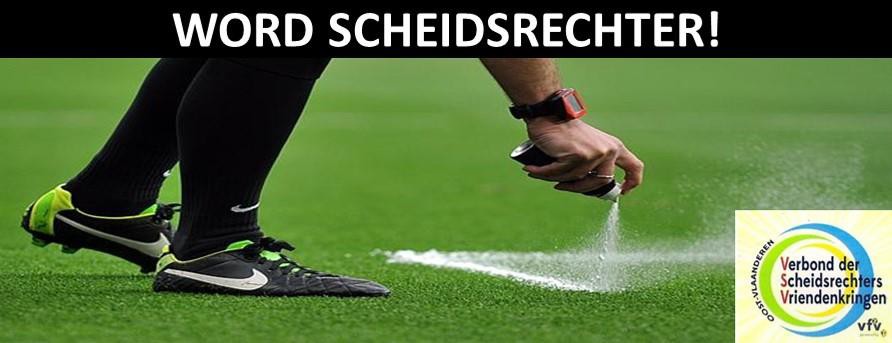 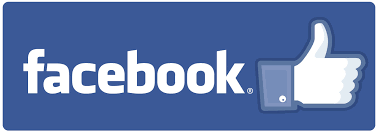 Bureau Arbitrage in samenwerking met descheidsrechtersverenigingenSTATISTIEKENIn 2016 rekruteerden we 53 nieuwe scheidsrechtersWe verloren er echter 73STATISTIEKENReden van verlies – uitstroom?Meer mogelijkheden, andere mentaliteit en tijdsgeestAgressie en kritiek op het terreinLeeftijd (groot aantal refs ouder dan 55 jaar)CURSUS  KANDIDAAT-SCHEIDSRECHTERWanneer?zaterdag 28 januari en 4 februari 2017CURSUS  KANDIDAAT-SCHEIDSRECHTERWaar?Gent, Sint-Niklaas en OudenaardeCURSUS  KANDIDAAT-SCHEIDSRECHTERInfo?Ontvangen jullie per mail.Graag op de website van uw club laten plaatsen.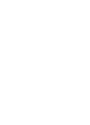 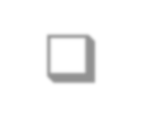 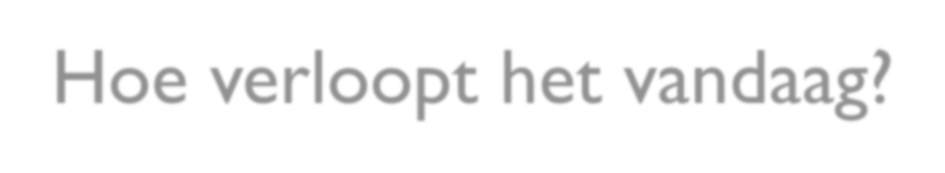 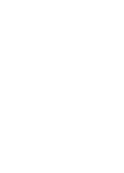 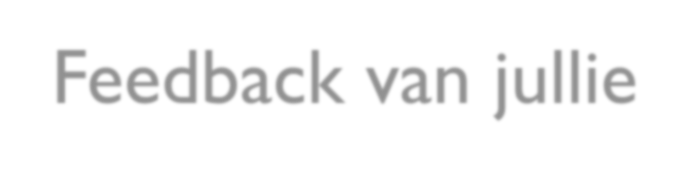 GETUIGENISSEN UIT HET VELDHoe verloopt het vandaag?Feedback van jullie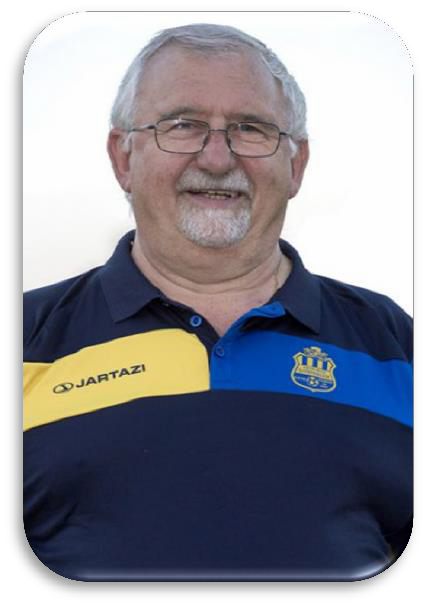 GETUIGENISSEN UIT HET VELDMaurits De Windt KSK LovendegemWedstrijdsecretaris:De wedstrijdsecretaris zorgt voor de:Opmaak  van het wekelijkse speelschema van de jeugd en de senioren. (OB-MB-BB)(alle vriendschappelijk, beker en competitiewedstrijden)De lijst dient doorgegeven te worden aan alle betrokkenen (kleedkamers, terreinverzorger, verantwoordelijke scheidsrechters OB/MB/BB, jeugdsecretaris en secretaris GC)Oplijsten van de uitnodigingen voor tornooien. (indoor - outdoor)Inschrijvingen verzorgen van de tornooien na overleg met en toezegging van de betrokken coördinator in samenwerking met de voetbaltechnische jeugdsecretaris.Tijdig doorgeven aan de secretaris GC van de wedstrijden die aangevraagd en/of gewijzigd dienen te worden bij de VFV/KBVB.Referee Ambassador:De taak van Referee Ambassador bestaat erin voor clubscheidsrechters te zorgen voor alle wedstrijden van de U7 tot en met de U13. (OB/MB) Eveneens nazien of er voor elke wedstrijd een scheidsrechter werd aangeduid door het PSC (BB), indien niet actie ondernemen.Dat geldt zowel voor vriendschappelijk wedstrijden, bekerwedstrijden als competitiewedstrijden.Hij/zij dient eveneens rekening te houden met spelers die naar aanleiding van een schorsing (voor een niet-spelfout) worden verplicht jeugdwedstrijden te leiden.Hij/zij verzorgt en stimuleert een klimaat van respect ten aanzien van de scheidsrechters.Hij/zij zorgt voor een vriendelijke ontvangst van de scheidsrechters op de club en stimuleert daardoor het welbevinden van de scheidsrechters.Hij/zij mag, in samenspraak met het bestuur, supporters en ouders preventief aanspreken op hun gedrag. (goede naam van de club hooghouden en eventueel boetes voor de club voorkomen)Opstellen van een charter en toezien op het naleven ervan binnen de club.Hij/zij probeert jonge spelers interesse in de arbitrage bij te brengen om hen jeugdwedstrijden te laten leiden voor ze de reglementaire leeftijd bereikenMelden van beloftevolle jonge scheidsrechters aan het PSC en hun stimuleren om een scheidsrechtersopleiding te volgen.Clubscheidsrechters ondersteunen en initiëren in de reglementering met hulp van het PSC.Hij/zij mag de scheidsrechters begeleiden voor, tijdens en na de wedstrijden.8/8/2014	Mijn Club	Mijn Passie	16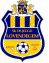 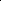 Mijn Club	Mijn Passie	17Mijn Club	Mijn Passie	18AANDUIDINGEN “ EIGEN “ SCHEIDSRECHTERS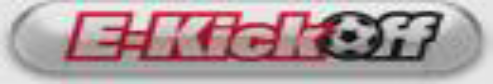 Via aanduidingen die verschijnen op E-Kickoff maakt de wedstrijdsecretaris een overzicht van de geplande wedstrijden voor het weekend.Hij stuurt het overzicht via mail naar de “ Referee Ambassador “, die vervolgens de scheidsrechters bijvoegd op het overzicht en het terugstuurt naar de wedstrijdsecretaris, die vervolgens het complete programma doorstuurt naar alle betrokkenen.De “ Referee Ambassador “ legt een lijst aan met vrijwilligers die jeugdwedstrijden wensen te fluiten en wordt tijdig op de hoogte gebracht (betrokken coördinator) van spelers, die naar aanleiding van een schorsing (niet spelfout) jeugdwedstrijden moeten leiden.8/8/2014	Mijn Club	Mijn Passie	198/8/2014	Mijn Club	Mijn Passie	20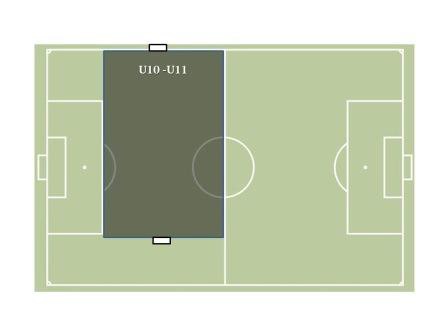 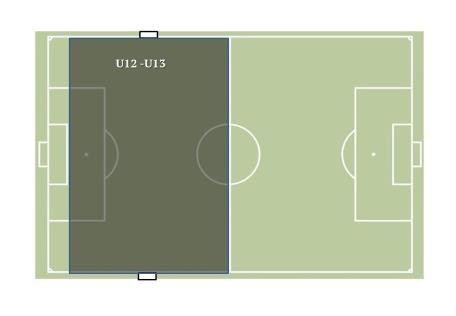 8/8/2014	Mijn Club	Mijn Passie	21Mijn Club	Mijn Passie	22INTERESSE	OM SCHEIDSRECHTER TE WORDEN ???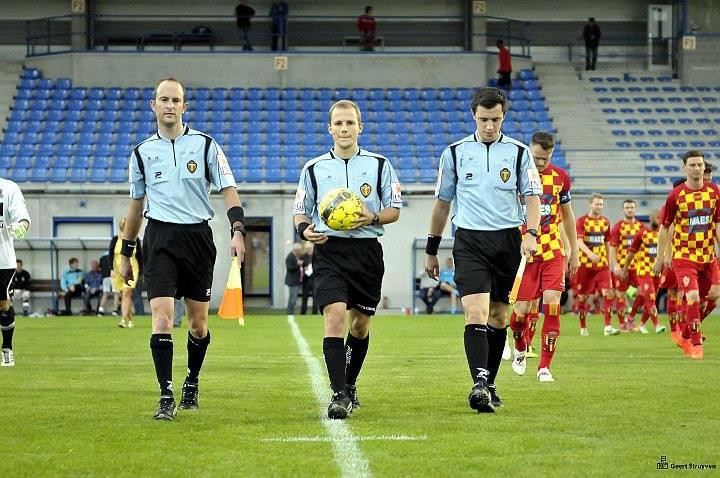 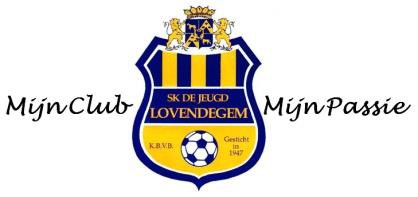 Hou je ook van sport ?  Van voetbal ?Wil je ook actief sport beoefenen ?Hou je ervan om beslissingen te nemen ?Beschik je ook over tal van leiderskwaliteiten en zoek je engagement in een functie met verantwoordelijkheden? Aarzel dan niet langer !Word scheidsrechter, want jullie zijn .... allemaal onmisbaar !Hoe kan je scheidsrechter worden ?Dat is gemakkelijk. Je hoeft slechts van voetbal te houden, het leuk vinden om beslissingen te nemen en over voldoende vrije tijd te beschikken tijdens de weekends binnen het voetbalseizoen.Kan je je terugvinden in dit model ? Perfect !	Je hoeft slechts nog aan volgende voorwaarden te voldoen:je bent ouder dan 15 jaarje bent aangesloten of je gaat je aansluiten bij een club van de KBVBje bent fysiek paraat.Dan hoef je alleen nog maar door te zetten en de opleiding van de KBVB volgen !Deze opleiding wordt 2x per jaar (jan. & sept.) gegeven in Lovendegem. (slechts 2 zaterdagen)Ze is zeer volledig en beschikt over een theoretisch en een praktisch deel, waarbij je wordt begeleid door een opleider. Vervolmakingscursussen houden je op de hoogte van de laatste wijzigingen aan de spelregels.16/09/2014	Mijn Club	Mijn Passie	23INHOUD VAN DE FUNCTIEReferee Ambassadeur?Een volwaardige taak als vertegenwoordiger van uw club bij de opvang, begeleiding, bescherming en rekrutering van scheidsrechters.FUNCTIE REFEREE AMBASSADOROntvangst aangeduide scheidsrechtersDetectie van beloftevolle scheidsrechtersRefereeAmbassadorRekrutering onder clubspelersBehoud van aangeduide scheidsrechters (positief klimaat)MOGELIJKE TAKEN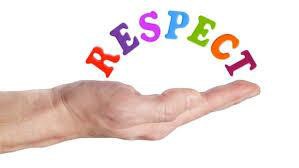 Jonge spelers interesse in de arbitrage bijbrengen nog voor ze de reglementaire leeftijdbereikt hebbenEen rotatiesysteem invoeren om jeugdspelers actief wedstrijden te laten leidenClubrefs aanduiden voor jeugdwedstrijden naar gelang hun mogelijkhedenMOGELIJKE TAKENDe arbitrage van clubrefs observeren en hen bijsturenClubrefs met mogelijkheden klaarstomen om de stap naar de officiële arbitrage te zettenAanspreekpunt zijn van officiële scheidsrechters bij thuiswedstrijden: opvang, organisatie,begeleiding bij problemen, enz…MOGELIJKE TAKENZorgen voor een positief scheidsrechtersklimaat op de club.Via de afgevaardigden de supporters aanspreken op hun gedragMelden bij het Regionaal Bureau Arbitrage in geval van observatie talentvolle scheidsrechters.PROJECT WERKT UITSTEKEND BIJ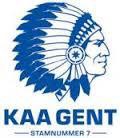 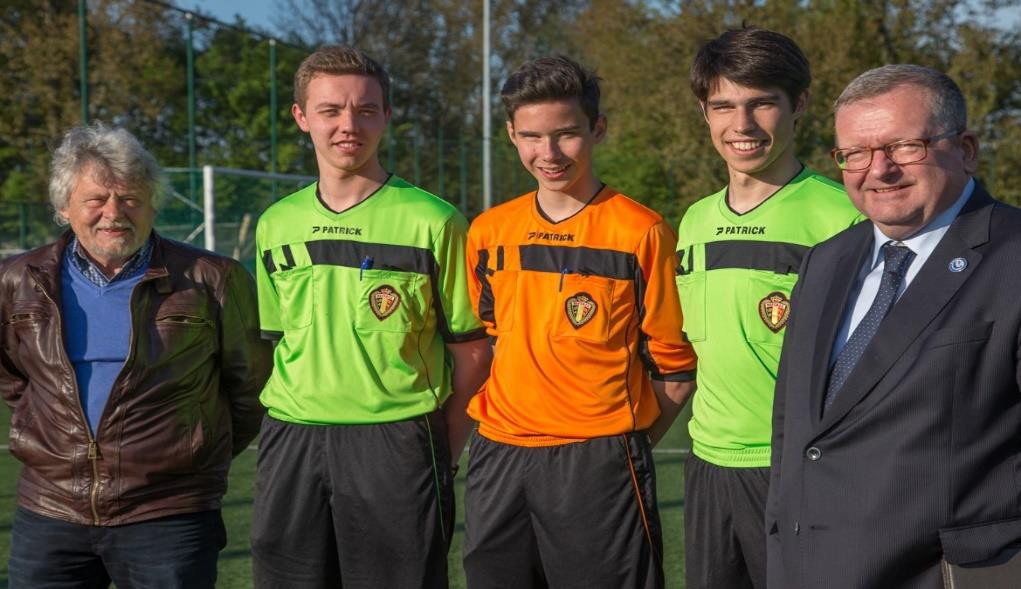 KAA GENTPuike organisatieGrote betrokkenheidDeskundigheidL. van acker	EX REF en OBSERVERh. lauwereys	EX REF EN OBSERVERVOORTDURENDE COACHING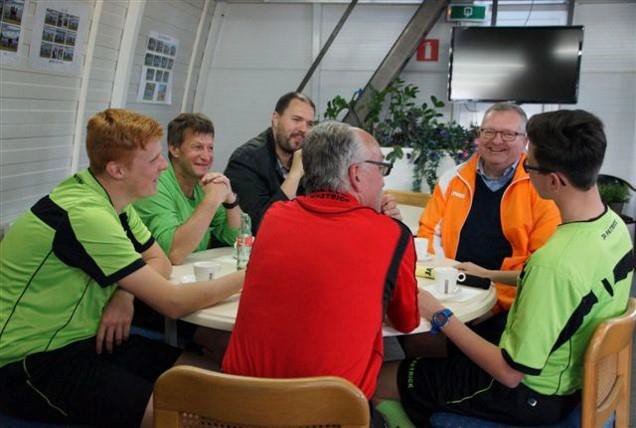 VOORDELENClub heeft een ref. op al zijn wedstrijdenDe sfeer en fair play rond en op het terrein wordt vaak beterFair play wordt ook bespreekbaar in de bestuurskamerVOORDELEN Er voor zorgen dat Referee Ambassador een volwaardige taak wordt binnen hetclubgebeuren. (net als trainer of afgevaardigde) Kandidaat-refs kunnen door BA doorgestuurd worden naar een club met een goed functionerende Referee Ambassador te gaan in afwachting van de cursus/ examen. Positief voor de rekrutering (zowel kwantitatief als kwalitatief). Elke Referee Ambassador die een ref/ seizoen aanbrengt krijgt een bestendigeuitnodigingskaart van de KBVB.Vragen omtrent de taak van Referee Ambassador?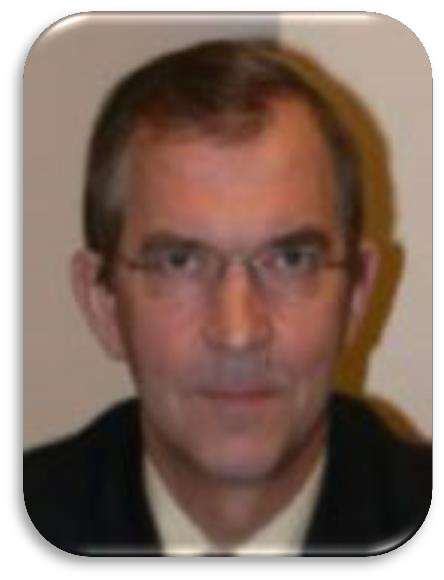 Eric Van DammeCoördinator Referee Ambassador O-Vl.ericvdamme@skynet.be 0478 36 25 29SLOTWOORDREFEREE AMBASSADORVANDAAG EEN OPPORTUNITEIT MORGEN EEN NOODZAAK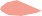 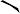 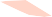 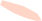 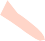 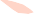 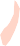 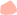 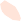 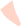 SLOTWOORDREFEREE AMBASSADOR  en  BUREAU ARBITRAGESAMEN VOOR BETER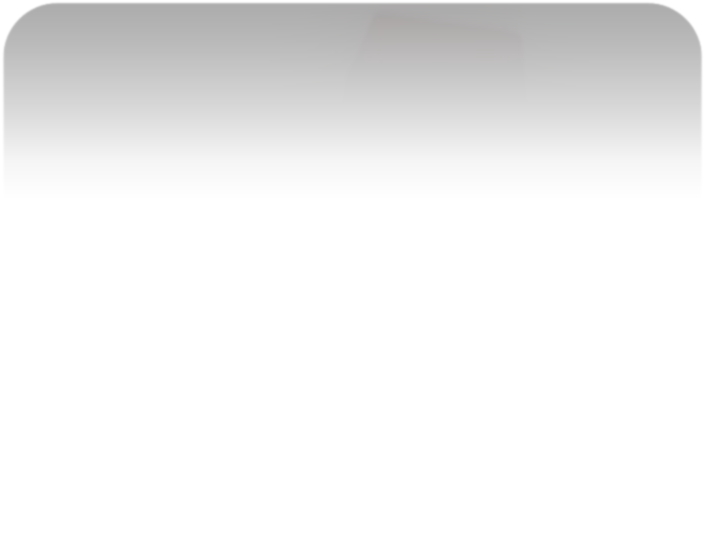 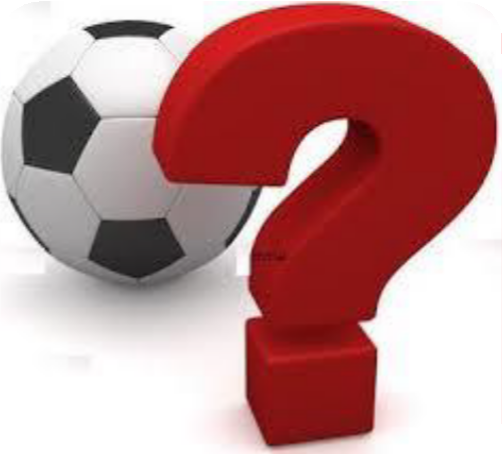 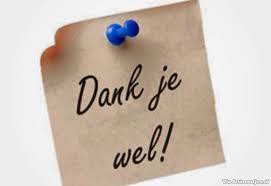 Dankt u voor uw engagement20072017aantal refs800660aanduidingen750750ZA 28/0115:002-PROV.U13-RKS B NIV.3/2AALTER A(04763) -LOVENDEGEM A(04732)CMP: GEMEENTELIJK SPORTCENTRUM - TERR.2LINDESTRAAT 199880 AALTER(1922)09/3743130REF:NOG AAN TE DUIDEN AR1:NOG AAN TE DUIDEN AR2:NOG AAN TE DUIDENZA 28/0113:302-GEW.U13-REEKS E NIV.2LOVENDEGEM B(04732) - SLEIDINGE(05488)CMP: GEMEENTELIJK SPORTCOMPLEX - TERR.2SPORTSTRAAT 249920 LOVENDEGEM(1925)0474/69 93 08REF:NOG AAN TE DUIDEN AR1:NOG AAN TE DUIDEN AR2:NOG AAN TE DUIDENZA 28/0113:152-PROV.U12-REEKS D NIV.1KFC.EVERGEM C. A(00662) - LOVENDEGEM A(04732)CMP: LINDEKEN EVERGEM - TERR.2 KAPELLESTRAAT 779940 EVERGEM(1926)09/253.93.35REF:NOG AAN TE DUIDEN AR1:NOG AAN TE DUIDEN AR2:NOG AAN TE DUIDENWedstrijden 16/01/2017 - 22/01/2017Wedstrijden 16/01/2017 - 22/01/2017Wedstrijden 16/01/2017 - 22/01/2017Wedstrijden 16/01/2017 - 22/01/2017Wedstrijden 16/01/2017 - 22/01/2017Wedstrijden 16/01/2017 - 22/01/2017Wedstrijden 16/01/2017 - 22/01/2017Wedstrijden 16/01/2017 - 22/01/2017Wedstrijden 16/01/2017 - 22/01/2017Wedstrijden 16/01/2017 - 22/01/2017ThuisPloegUit/ThuisThuisploegBezoekersDatumUurTerreinKl1Kl2ScheidsrechterBeloftenThuisKSK LovendegemMaldegemvrijdag 20 januari 201720:00AU10 REGThuisKSK LovendegemSleidingezaterdag 21 januari 201709:30B56JOU11 REGThuisKSK LovendegemEvergemzaterdag 21 januari 201709:30B56JOU15 PROThuisKSK LovendegemLochristizaterdag 21 januari 201710:00A34BONDU7ThuisKSK LovendegemLatemzaterdag 21 januari 201711:00CSHSHJOU10 PROThuisKSK LovendegemDrongenzaterdag 21 januari 201711:15B12JOU11 PROThuisKSK LovendegemLochristizaterdag 21 januari 201711:15B12JOU17 PROThuisKSK LovendegemZelzatezaterdag 21 januari 201713:15B56BONDU9 CThuisKSK LovendegemOoidonck Leernezaterdag 21 januari 201713:30C34JOU7ThuisKSK LovendegemWondelgemzaterdag 21 januari 201715:00C12JOU12 PROThuisKSK LovendegemDikkelvennezaterdag 21 januari 201715:30B56JOU13 PROThuisKSK LovendegemMeetjeslandzaterdag 21 januari 201715:30B56JOUitU8 AUitEendracht ZeleKSK Lovendegemzaterdag 21 januari 201710:00U8 BUitEendracht ZeleKSK Lovendegemzaterdag 21 januari 201710:00U15 REGUitSint Kruis WinkelKSK Lovendegemzaterdag 21 januari 201710:30U9 AUitVraseneKSK Lovendegemzaterdag 21 januari 201711:15U9 BUitVraseneKSK Lovendegemzaterdag 21 januari 201711:15U6UitMerendreeKSK Lovendegemzaterdag 21 januari 201712:15U12 REGUitMaldegemKSK Lovendegemzaterdag 21 januari 201714:00U13 REGUitMaldegemKSK Lovendegemzaterdag 21 januari 201714:00U21UitDrongenKSK Lovendegemzaterdag 21 januari 201715:00U17 REGUitBelzeleKSK Lovendegemzaterdag 21 januari 201716:001e ploegUitMaldegemKSK Lovendegemzaterdag 21 januari 201719:30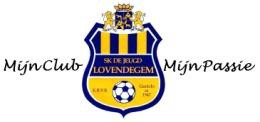 WEDSTRIJDREGLEMENT - SEIZOEN 2014-2015WEDSTRIJDREGLEMENT - SEIZOEN 2014-2015WEDSTRIJDREGLEMENT - SEIZOEN 2014-2015WEDSTRIJDREGLEMENT - SEIZOEN 2014-2015Wedstrijden 5 x 5Wedstrijden 8 x 8Wedstrijden 8 x 8BenamingU7 - U8 - U9U10 + U11U12 + U13Geboortejaar2008 - 2007 - 20062005 - 20042003 - 2002Seizoen 2014 - 20152008 - 2007 - 20062005 - 20042003 - 2002Aantal spelers8 (speelduur /speler = min. 50%)12 (speelduur / speler = min. 50%)12 (speelduur / speler = min. 50%)De Bal / Schoeiselnummer 3 / multistudsnummer 4 / multistudsnummer 4 / multistudsMin. speelduur/spelerminimaal = 50%minimaal = 50%minimaal = 50%Afmetingen terrein25 m. x 35m.L x BL= de breedte vh.veldAfmetingen terrein25 m. x 35m.40/50m. x 30/35m.B= middellijn tot kleineAfmetingen terrein25 m. x 35m.backlijn (breedterichting)Afmetingen terreinlengterichtinglengterichtingL x BAfmetingen terreinlengterichtinglengterichting50/60m.  x 40/45m.Afmetingen terreinlengterichtinglengterichtinglengterichtingAfmeting doelen5m. x 2m.5m. x 2m.5m. x 2m.Vervangingenmax 4 spel. + doorlopendmax 4 spel. + doorlopendmax 4 spel. + doorlopendDuur v.d.wedstrijd4 x 15 min.4 x 15 min.4 x 15 min.Rustpauzesmax 10', 2x time outs 2'max 10', 2x time outs 2'max 10', 2x time outs 2'Gele / Rode Kaartniet van toepassingniet van toepassingniet van toepassingBuitenspelniet van toepassingniet van toepassingniet van toepassingTerugspeelbalvan toepassingvan toepassingvan toepassingVrije traponrechtstreeksonrechtstreeksonrechtstreeksVrije trapafstand : 8m.afstand : 8m.afstand : 8m.StrafschopgeengeengeenInwerpen/intrappeninworpinworpinworpDoelschopvanop 8m.(door iedereen)vanop 8m.(door iedereen)vanop 8m.(door iedereen)Hoekschophoekpunt doellijn-zijlijnhoekpunt doellijn-zijlijnhoekpunt doellijn-zijlijnTHUISWEDSTRIJDEN   Seizoen 2015- 2016THUISWEDSTRIJDEN   Seizoen 2015- 2016THUISWEDSTRIJDEN   Seizoen 2015- 2016THUISWEDSTRIJDEN   Seizoen 2015- 2016THUISWEDSTRIJDEN   Seizoen 2015- 2016THUISWEDSTRIJDEN   Seizoen 2015- 2016THUISWEDSTRIJDEN   Seizoen 2015- 2016THUISWEDSTRIJDEN   Seizoen 2015- 2016DagWEEK 1 (of 2)WEEK 1 (of 2)WEEK 1 (of 2)WEEK 2 (of 1)WEEK 2 (of 1)WEEK 2 (of 1)AanvangTerrein 1Terrein 2Terrein 3Terrein 1Terrein 2Terrein 3Vrijdag20.00u1ste ReservenZaterdag09.30uGew. U10 (2006)09.30uGew. U11 (2005)10.00uProv. U8 A (2008)Gew.U7 B (2009)Gew. U15 (2002-2001)10.00uProv. U8 B (2008)10.00uProv. U9 A (2007)10.00uProv. U9 B (2007)11.15uProv. U10 (2006)11.15uProv. U11 (2005)13:00uGew. U17 (2000-1999)13:30uGew.U7 A (2009)Prov. U12 (2004)Prov. U13 (2003)15:00uGew.U6 (2010 & jonger)15:30uProv. U21 (1999-1995)Gew. U12 (2004)Gew. U13 (2003)Zondag10:00uProv. U17 (2000-1999)Prov. U15 (2002-2001)13:15uG-Ploeg15.00u1ste Elftal